PLANNING/CLAIMS & COST CONTROL ENGINEER 20 years of total experience in both vertical and horizontal engineering works (10 yrs. in Middle East, 1 yr. in Europe and 9 yrs. in the Philippines).15 years solid experience in Planning & Cost Control + 5 years of handling multiple projects as project in-charge. With expertise in Primavera P6, P3, MS Project, earned value management & reportingWell-versed in claims managementCost control, budget preparation, cashflow, extension of time, variation & claims analysisConversant with FIDIC in contract administrationProject coordination & oversee project development from concept design thru handing overKnowledgeable in handling of tender / procurement process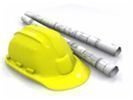 Quantity Surveying Familiar with the use of AutoCadWell-versed in the use of MS Office applications: Word, Excel, Powerpoint, Visio & Outlook Position		:	Senior EngineerYear	:  	05 Sept. 2011 to PresentCompany	:	Abu Dhabi Ship Building Country	:	United Arab Emirates		List of Projects and Duties:			Office  Buildings, Industrial Warehouse, Marine Dredging, Piling Works, Infrastructure Works & Substation Building, a US$ 20 Million U.S Dollar Government projectManaged Contractor’s claim, resolved disputes between parties and successfully achieved a cost saving of US$ 2 Million on part of the ClientResponsible for planning, scheduling and coordination of works with all project involvesEnsure Contractor’s schedule meet the agreed milestones; pro-actively work with the Contractor in resolving project delays and identifying mitigation measures.Prepares evaluation & recommendation reports on Contractor’s variation and claims/extension of timeContract administration with the objective of protecting Client’s contractual rightsPrequalification of Contractors & Consultants.Prepare technical & commercial recommendation report on tender submittals.Review of drawings, specifications and ensure Contractor’s compliance against  ContractPerform site inspection, prepare corresponding reports and ensure follow-up actionsPosition	:	Project Controls ManagerYear	:  	27 April 2010 to 28 April 2011Company	:	Ideal Development (Project Management and Consulting Firm)Country	:	Georgia (Eastern Europe)	List of Projects and Duties:					Shopping Mall, Commercial & Residential Tower, Piling works, Infrastructure Works & Substation bldg.), a US$ 150 Million private project.Resolved deviations on time and cost related issuesResponsible for the preparation and monitoring of the project’s development cost budgetManaged coordination, planning and scheduling of works with all partiesInitiated project control monitoring system; prepared and implemented projects control manual & monitoringPrequalification of Consultants/Contractors and tender analysisAssist in preparing documents for packaging strategyPrepare evaluation & recommendation reports on Contractor’s variation & claims/extension of timeContract administration with the objective of protecting Client’s interest Position	:	Planning EngineerRole		:	Planning and Cost Control EngineerYear	:  	16 March 2008 to 26 April 2010Company	:	R.W. Armstrong and Ass. (Project Management and Consulting Firm)Country	:	United Arab Emirates		List of Projects and Duties:					Presidential Palace Project (Main Building for President, Vice-President & Crown Prince, Piling Works, Tunnel, Marine seawall/dredging & Reclamation Works, Infrastructure Works, Substation bldg., Interior Works & Landscaping Works), a US$ 3 Billion government project.Responsible for the preparation of master schedule incorporating the sequencing of works of various design and Consultants and Contractors; monitors the Consultant/Contractors adherence or deviations against the schedule.Coordinates with the construction manager in planning/scheduling the work programmeManaged weekly progress report, cash flow report & develop project cost budget & monitoringResolved Contractor’s delayed schedule and Contractual claim Review and respond to Consultants/Contractor submittals related to Schedule issues Assist in preparing technical documents for packaging strategy; prequalification of Consultants/Contractors and tender analysis Prepare evaluation &  recommendation reports on Contractor’s variation & claim/extension of timePosition	:	Planning Engineer (Head of Site Project Planning Department)Year	:	28 November 2006 to 01 January 2008Company	:	First Kuwaiti Trading and Contracting (International Contracting Company)Country	:	KuwaitList of Projects and Duties:					United States of America Embassy Compound in Baghdad, Iraq. (U.S Military Accommodation Building, Interim Office Bldg., New office Bldg., Water Treatment Plant, Waste Water Treatment Plant, Utility/Substation building, Fuel station, Warehouse, Motor Pool, General Support office Bldg., Marine Security Guard Bldg., Control Access Compound Bldg., Chief of the Mission Residence, Deputy Chief of the Mission Residence, Recreation facilities (basketball court & swimming pool, etc.), P/X commissary Bldg., and Community Center Bldg., Infrastructure Works), a US$ 1 Billion government project.Take part for discovering, preparing and presenting of variation claim and successfully achieved multi millions positive cost variation  and extension of time claim to the ClientResponsible for planning & scheduling the entire program of work and anticipate demand in terms of labor, productivity, materials, equipment and technical support. (resource loaded programme)Managed work progress to ensure completion on time and within budget.Initiated and developed project cost budget & monitoringPrepares cost, resource loaded schedule, Histograms and cash flow reportPosition	:		Planning EngineerRole	:		Planning and Cost Control EngineerYear	:		28 June 2006 to 28 November 2006		Company	:	Commodore Contracting Company LLC. (International Contracting Company)Country	:	QatarList of Projects and Duties:					High Rise Commercial & Residential Tower, a US$ 100 Million private projectResponsible for the planning/scheduling of works; monitors progress to ensure meeting work completion dates (resource loaded programme)Take part for discovering, preparing and presenting of variation claim and successfully achieved positive cost variation  and extension of time claims to the ClientManaged coordination with concern disciplines pertaining to critical tasks to ensure avoidance of deviations from targets. Responsible for developing project cost budget & monitoring.Implement and monitor productivity and perform productivity analysis.  Measure productivity against estimated rates developed in the contract.Prepare monthly valuation of work done for invoicingPosition	:	Planning EngineerRole	:	Planning & Cost Control Engineer and Quantity SurveyorYear	:	01 April 2005 to 01 April 2006	Company	:	AL–Abdul Rahman Contracting Establishment (Contracting Company)Country	:	Saudi Arabia	List of Projects and Duties:	King Fahad International Airport Extension for SAUDI ARABIAN-AMERICAN OIL COMPANY (ARAMCO) Project, a US$ 10 Million government projectAchieved the target project completion as per the Contract without any delay.Responsible for planning and scheduling the entire scope of works (resource loaded programme)Take part for discovering, preparing and presenting of variation claim and successfully achieved positive cost variation  and extension of time claims to the ClientPrepare Estimate, Commercial and Technical ProposalsMonthly valuation of work done for invoicing. Prepare monthly progress reportManaged and developed project cost budget & monitoring. Position	:	Planning EngineerRole	:	Planning & Cost Control Engineer and Project EngineerYear	:	March 2004 to March 2005Company	:	Swaid Enterprises (Contracting Company)Country	:	Saudi ArabiaList of Projects and Duties:					Petroleum  Station, Residential bldg. & Showroom Project, US$ 4 Million private projectResponsible for planning & scheduling the entire scope of work (resource loaded programme)Supervise construction works; provide technical assistance and ensure work compliance against engineering standards. Preparing variation & claims/extension of timeInitiated and developed project cost budget & monitoring.Position	:	Project EngineerRole	:	Planning Engineer, Project Engineer and Head Quantity SurveyorYear	:	Oct.1999 to Feb. 2004Company	:	Mear Group Incorporated (Contracting Company)Country	:	PhilippinesList of Projects and Duties:Commercial Building, Office Building & Infrastructure Works, US$ 3 Million private project	Managed the cost estimation for Project Tender and handling multiple projects Responsible for planning and scheduling the entire scope of works (resources loaded programme)Prepare monthly project progress reportPosition	:	Assistant Project ManagerYear	:	April 1995 to June 1999Company	:	Passatch Construction and Development Corp. (Contracting Company)Country	:	PhilippinesList of Projects and Duties:School Building, Villas, Land Development & Infrastructure works, a US$ 3 Million private project	Prepares design analysis and value engineering and managed multiple projects.Coordination of various design disciplines and liaising with other Consultants and Client Responsible for preparation of design specificationsManaged the planning and controlling the time and cost dimensions of the projectPosition	:	Land Development DesignerRole	:	Land Development Designer, Quantity Surveyor and Site EngineerYear	:	March 1994 to March 1995Company	:	CCA Construction and RealtyCountry	:	PhilippinesList of Projects and Duties:Land Development, Infrastructure Works, Housing Project, Villas, Resort and Commercial Complex, a US$ 10 Million private project 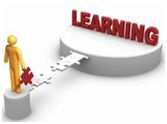 Design for land development, Infrastructure works and buildingsPreparation of manpower, material and equipment requirement schedule & supervisionAssist in quantity take-off and preparation of cost estimate			                  Project Management in Primavera P6 Client-Server Course 102  (by Certified Primavera Training Center - CMCS)Principles of Variation and Claims, Construction Project Time ManagementAdvanced Cost Control EngineeringAdvanced Project Control Techniques – Using Primavera P3Integrated Management System(IMS) Procedures, AutoCad, and Advance Business 